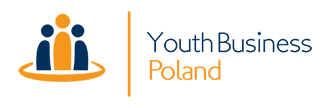 Program Mentoringowy dla Początkujących PrzedsiębiorcówFormularz zgłoszeniowyPierwszym krokiem przyjęcia do programu YBP jest wypełnienie Formularza Zgłoszeniowego. Służy on poznaniu pomysłu/ stopnia rozwoju działalności, motywacji do uczestnictwa w Programie oraz skutecznemu dopasowaniu profilu potrzeb do wiedzy i umiejętności Mentora YBP.Formularz należy wypełnić pogrubiając lub zaznaczając odpowiedź (w pytaniach typu TAK/NIE) lub samodzielnie uzupełniając wolne pola. Podczas analizy formularza zgłoszeniowego oceniane jest kompletne wypełnienie formularza i rzetelna odpowiedź na każde z zadanych pytań. Nie wypełnienie jednego z pół może skutkować odrzuceniem formularza.Wypełniony formularz należy odesłać na adres: biuro@ybp.org.plPodstawowe informacje dotyczące firmyCzy jest Pan/Pani zainteresowany/a sześciomiesięczną współpracą z Mentorem           TAK/NIECzy jest Pan/-i zainteresowany/-a udziałem w szkoleniach ? Jeżeli tak, z jakich tematów ?…………………………………………………………………………………………………………………………………….…………………………………………….Czy jest Pan/-i zainteresowany/-a otrzymaniem niskooprocentowanej pożyczki) w ramach rekomendowanych przez Nas rzetelnych systemów pożyczkowych? Jeśli tak proszę o podanie przybliżonej sumy pożyczki jaką jest pan/pani zainteresowana. …………………………………………………………………………………………………………………………………………………….…………………………….Opis firmy lub koncepcji działalnościW tym punkcie najważniejszymi kryteriami oceny są: Motywacja i uczestnika do założenia i rozwoju firmyPodjęte działania Wykonanie i opis analizy konkurencjiPrzedstawienie wstępnych kalkulacji finansowychPosiadane kompetencje swoje lub/i zespołuRealność działań Opis pomysłuPytania pomocnicze: Na czym polega innowacyjność produktu lub usługi? Na jaką potrzebę odpowiada, jaki problem rozwiązuje? Jakie są realne mocne i słabe strony pomysłu? Kto jest autorem zastosowanych rozwiązań? Jak będzie wyglądała dystrybucja? Czy zostały podjęte kroki realizacji projektu? Jeśli tak to jakie?……………………………………………………………………………………………………………………….………………………………………………………….Rynek – charakterystyka rynkuPytania pomocnicze: Jak scharakteryzuje Pan/-i grupę docelową produktu? Co wie Pan/-i na temat rynku i jego wartości w odniesieniu do grupy docelowej?……………………………………………………………………………………………….………………………………………………………………………………….Konkurencja Pytania pomocnicze: Kto jest najbliższą konkurencją przedsięwzięcia? Jakiej przewagi konkurencyjne produktu lub usługi dostrzega Pan/-i w swoim projekcie oraz swojej potencjalnej konkurencji?……………………………………………………………………………………………….………………………………..……………………………………………….ZespółPytania pomocnicze: Jaką konkretnie twórca pomysłu/firmy ma wiedze i umiejętności która przełoży się na sukces przedsięwzięcia? ……………………………………………………………………………………………….………………………………………………………………………………….FinansePytania pomocnicze: Jakie szacunkowo będą przychody i koszty przedsięwzięcia w ciągu pierwszego roku działania?………………………………………………………………………………………………………………………………………………………………….Motywacja oraz oczekiwania związane z udziałem w Programie.Ten punkt jest bardzo istotny. Pomoże nam w lepszym poznaniu twoich potrzeb i aktualnej sytuacji w której się znajdujesz. Dzięki opisie potrzebnych obszarów wsparcia oraz oczekiwań w stosunku do Mentora, będziemy mogli trafnie dopasować mentora, z którym będziesz mógł efektywnie współpracować. (max. 500 znaków)Proszę uzasadnić chęć wzięcia udziału w Programie i opisać w jakich obszarach aktualnie potrzebuje Pan/-i najwięcej wsparcia. …………………………………………………………………………………………………………………………………………………………………………………..Proszę opisać swoje oczekiwania w stosunku do osoby Mentora oraz spodziewanych efektów mentoringu …………………………………………………………………………………………………………………………………………………………………………………Jakie są aktualnie największe problemy/ wyzwania związane z założeniem/rozwojem firmy? Jakie działania muszą zostać aktualnie podjęte  aby przedstawiona koncepcja odniosła  sukces? ……………………………………………………………………………………………………………………………………………………………………….………….Zapoznałem/-am się i akceptuję Zasady Uczestnictwa i Regulamin Uczestnictwa w ProgramieYouth Business PolandWyrażam zgodę na przetwarzanie danych osobowych zawartych w aplikacji dla potrzeb procesu rekrutacji zgodnie z ustawą z dnia 29.08.1997 r. o Ochronie Danych Osobowych, tekst jednolity: Dz. U. z 2002 r., Nr 101, poz. 926 z późniejszymi zmianami....................................................................................Podpis osoby zgłaszającej się do Programu YBP1.1 Dane teleadresowe1.1 Dane teleadresowe1.1 Dane teleadresoweProsimy o podanie następujących informacji dotyczących Beneficjenta.Prosimy o podanie następujących informacji dotyczących Beneficjenta.Prosimy o podanie następujących informacji dotyczących Beneficjenta.1.Imię i Nazwisko  1.Imię i Nazwisko  2.Nr telefonu2.Nr telefonu3.Adres poczty elektronicznej3.Adres poczty elektronicznej4.Adres zamieszkania4.Adres zamieszkania5.Nr PESEL5.Nr PESEL6.Czy działalność gospodarcza została już zarejestrowana ? Jeżeli tak, proszę o podanie daty założenia.  6.Czy działalność gospodarcza została już zarejestrowana ? Jeżeli tak, proszę o podanie daty założenia.  7.Jeśli działalność nie została jeszcze zarejestrowana, jaka jest przewidywana data rejestracji?7.Jeśli działalność nie została jeszcze zarejestrowana, jaka jest przewidywana data rejestracji?7. Czy działalność będzie prowadzona samodzielnie czy z innymi współwłaścicielami?7. Czy działalność będzie prowadzona samodzielnie czy z innymi współwłaścicielami?8. Czy chce Pan/-i skorzystać z mentoringu indywidualnego czy grupowego (wraz z innymi członkami zespołu ?)8. Czy chce Pan/-i skorzystać z mentoringu indywidualnego czy grupowego (wraz z innymi członkami zespołu ?)9.Jakiej branży dotyczy działalność gospodarcza?9.Jakiej branży dotyczy działalność gospodarcza?10.Czy jest Pan/-i bezrobotny/-a ? 10.Czy jest Pan/-i bezrobotny/-a ? 11. Pełna nazwa firmy (jeśli dotyczy)11. Pełna nazwa firmy (jeśli dotyczy)12. Adres siedziby       firmyWojewództwo12. Adres siedziby       firmyMiejscowość12. Adres siedziby       firmyKod pocztowy12. Adres siedziby       firmyUlica 12. Adres siedziby       firmyNumer domu12. Adres siedziby       firmyNumer lokalu13.NIP13.NIP14.REGON14.REGON15.Osoba uprawniona do kontaktu15.Osoba uprawniona do kontaktu16.Telefon (wraz z nr kierunkowym)16.Telefon (wraz z nr kierunkowym)17.Faks (wraz z nr kierunkowym)17.Faks (wraz z nr kierunkowym)18.Adres poczty elektronicznej18.Adres poczty elektronicznej19.Adres strony internetowej firmy19.Adres strony internetowej firmy20.Skąd dowiedział/-a się Pan/-i o programie?20.Skąd dowiedział/-a się Pan/-i o programie?